LEMBAR PENGESAHANPENGUATAN SIKAP NASIONALISME DI SMA NEGERI 1 SEWON MELALUI INTRAKURIKULER, EKSTRAKURIKULER DAN KULTUR SEKOLAH Tugas Akhir Skripsi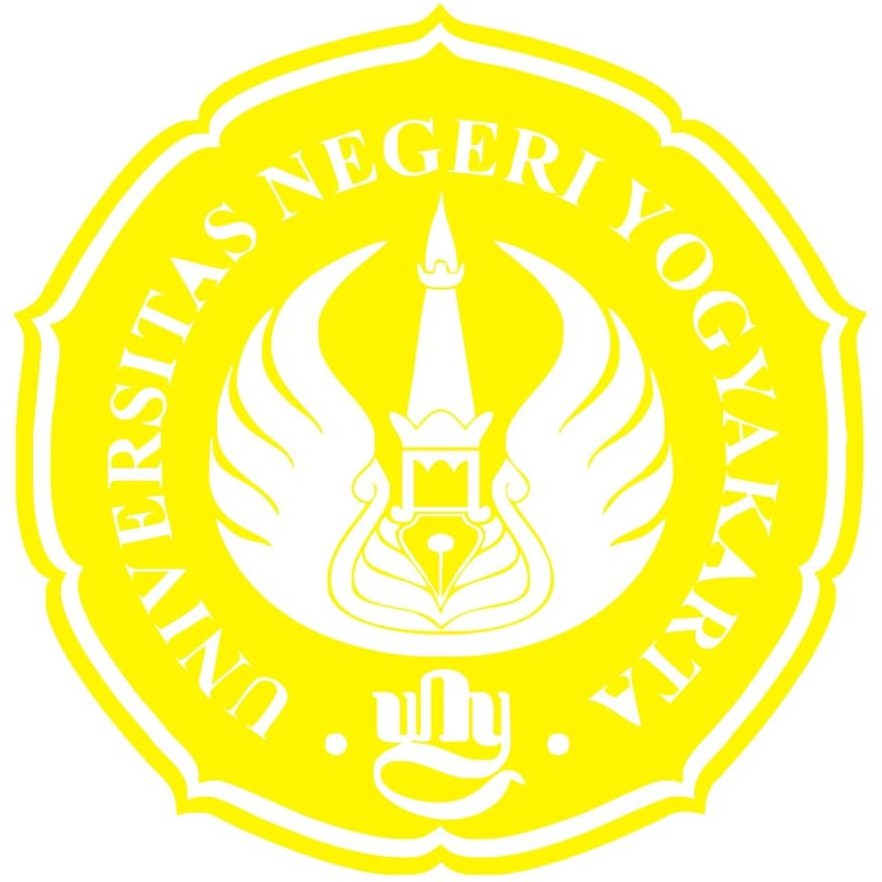 Disusun oleh:Aisya Elsya Salma NIM. 20401244010Telah dipertahankan di depan Tim Penguji Tugas Akhir SkripsiFakultas Ilmu Sosial, Ilmu Hukum, dan Ilmu PolitikUniversitas Negeri YogyakartaPada tanggal 27 Maret 2024TIM PENGUJI   Yogyakarta, Fakultas Ilmu Sosial, Hukum, dan Ilmu Politik Universitas Negeri YogyakartaDekan, Prof. Dr. Supardi, M.Pd.NIP 19591129 198601 1 001Nama/JabatanTanda TanganTanggalProf. Dr. Sunarso, M.SiKetua Penguji/Pembimbing.................................................................Dr. Suyato, M.PSekretaris..................................................................Dr. Iqbal Arpannudin, S.Pd., M.PPenguji Utama...............................................................